СОДЕРЖАНИЕ1. ОБЩИЕ МЕРЫ БЕЗОПАСНОСТИАвторские права и отказ от ответственностиДанная публикация была подготовлена со всей полнотой внимания, тем не менее, компания «ASSA ABLOY Entrance Systems» не несёт ответственности за ущерб, связанный с ошибками и упущениями, которые могут присутствовать в этом документе.Также, мы оставляем за собой право вносить технические изменения без предварительного предупреждения.Содержание данного документа не может быть основанием для получения каких-либо прав.Шкала цветового охвата: По причине использования различных методов печати возможны различия в цветах. ASSA ABLOY, Besam, Crawford, Megadoor и Albany (слова и логотипы) являются торговыми марками, принадлежащими «ASSA ABLOY Entrance Systems» или компаниям группы ASSA ABLOY.Авторское право © ASSA ABLOY Entrance Systems AB 2006-2014.Не разрешается копировать данную публикацию и её части, а также распространять посредством сканирования, печати, фотокопирования, изготовления микрофильмов или каким-либо иным образом без предварительного письменного разрешения компании «ASSA ABLOY Entrance Systems».Все права сохранены.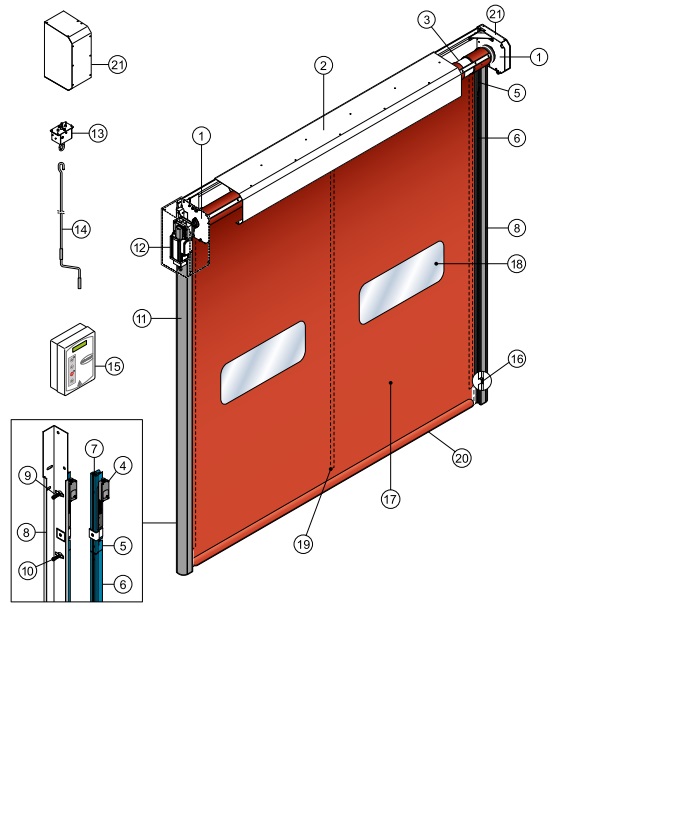 ИНВЕРТОР ПАНЕЛИ УПРАВЛЕНИЯ (52Е)См. соответствующие чертежи механической установки на страницах 23-24-25-26 (лист в середине удаляется).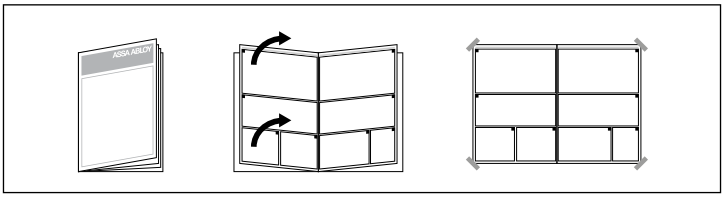 3.1 Замеры проёма (рис. 1).Выполните замеры проёма и проверку их соответствия габаритным размерам поставляемых ворот, принимая во внимание все необходимые допуски в случае установки в арочном проходе.Убедитесь, что существующие конструкции не затрудняют сборку ворот.Убедитесь, что все несущие поверхности находятся на одном уровне и, при необходимости, отрегулируйте их, используя соответствующие калибровочные шайбы.Проверьте прочность проёма: надёжное крепление выполняют с применением кронштейнов или концевых опор. В случае ненадлежащей или сомнительной прочности, необходимо создать соответствующую самонесущую металлическую конструкцию.3.2 Сборка на полу (рис. 2)Установите перемычку и стойки на полу, прикрепите стойки к перемычке с помощью самоконтрящихся гаек M8 (A), ввинчиваемых в резьбовые вставки (B), имеющиеся на боковой пластине.3.3 Крепление ворот (рис. 4)Поднимите ворота и установите их в проём (рис.  3).Проверьте вертикальность стоек и зафиксируйте их в указанных точках (C). Замерьте концевую опору M8 (D).Просверлите в центре отверстия с поперечной прорезью (С).Проверьте отвесность сборки посредством измерения диагоналей.3.4 Редукторный двигатель К22 (рис. 5)Отрегулируйте резинометаллические втулки (E), чтобы установить двигатель в вертикальное положение (резинометаллические втулки должны быть слегка прижаты к задней стенке).После регулировки зафиксируйте резинометаллические втулки гайкой (F).3.5 Установка устройства безопасности (Энкодер линейного перемещения полотна)Энкодер должен быть закреплён на направляющей скольжения гибких ворот со стороны двигателя, как показано на рис. 7, и подсоединён, как описано в разделе 5.3.6 Заправка полотнаПоверните направляющую (G) внутрь, нажав на её внешнюю сторону (рис.  8).Вставьте каждый зубец кромки полотна (H) в соответствующую направляющую; для облегчения процедуры удалите верхний болт (I).Опустите шторку так, чтобы нижняя кромка полона находился на расстоянии 0,5 м от канавки блока заправки (рис.  8).3.7 Крепление крышки стойкиОцинкованные ворота: установите крышку на край (Н) стойки и прижмите её к краю (2) (рис.  9А).Ворота из нержавеющей стали: закрепите крышки винтами M4 (рис.  9B).3.8 Крепление кожуха двигателя и боковой пластиныПрикрепите верхнюю часть кожуха двигателя к боковой пластине с помощью винта М6 (L), а боковую с помощью винтов М8 (М) (рис.  10).Закрепите боковую крышку внутри винтом M6 (O), снаружи саморезами Ø6.3 (N) - на оцинкованных воротах, с помощью саморезов Ø4.8 (N) - на воротах из нержавеющей стали ( рис. 11).3.9 Крепление крышки балкиОцинкованные ворота: закрепите крышку балки с помощью саморезов Ø6.3 (N) (рис. 11).Ворота из нержавеющей стали: закрепите крышку балки с помощью саморезов Ø4,8 (N) (сделайте отверстия Ø4,25) (рис. 11).4.1 Электрораспределительный щитСоедините кабели с предварительно смонтированными контактными колодками на корпусе (рис.  11) и подключите их к платам (как описано в разделе 5). Вставьте кабели в изоляционный жёлоб и подключите к разъёмам на двигателе (рис. 12).4.2 Подключение электрораспределительного щита / двигателя / устройств безопасностиНа рис.  13 указывает схема раскладки кабелей и их расположение на воротах; на каждом кабеле имеется наклейка с обозначением специального кода.4.3 Фотоэлементы безопасностиВыполните подключения на панели управления в соответствии со схемами, указанными в разделе 5.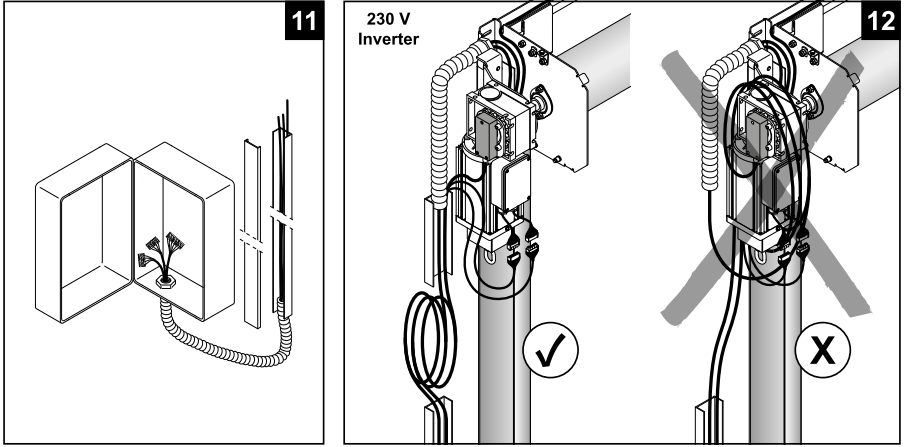 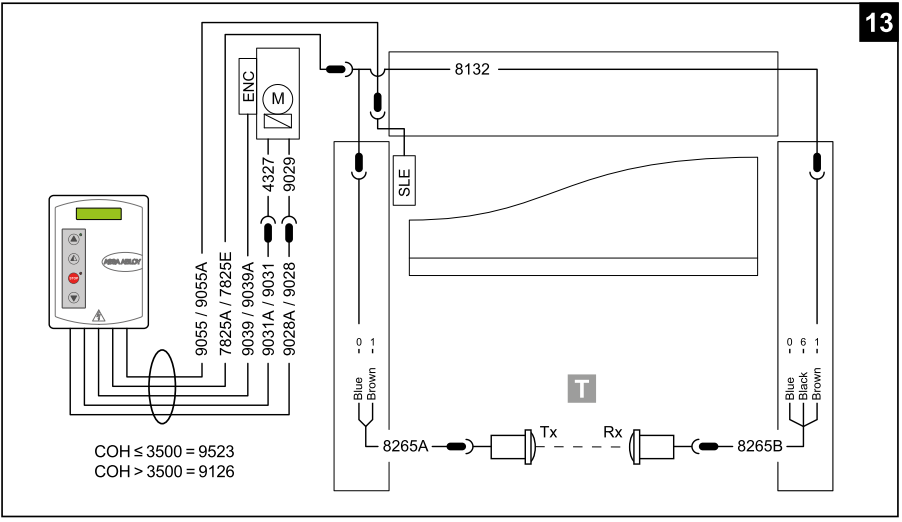 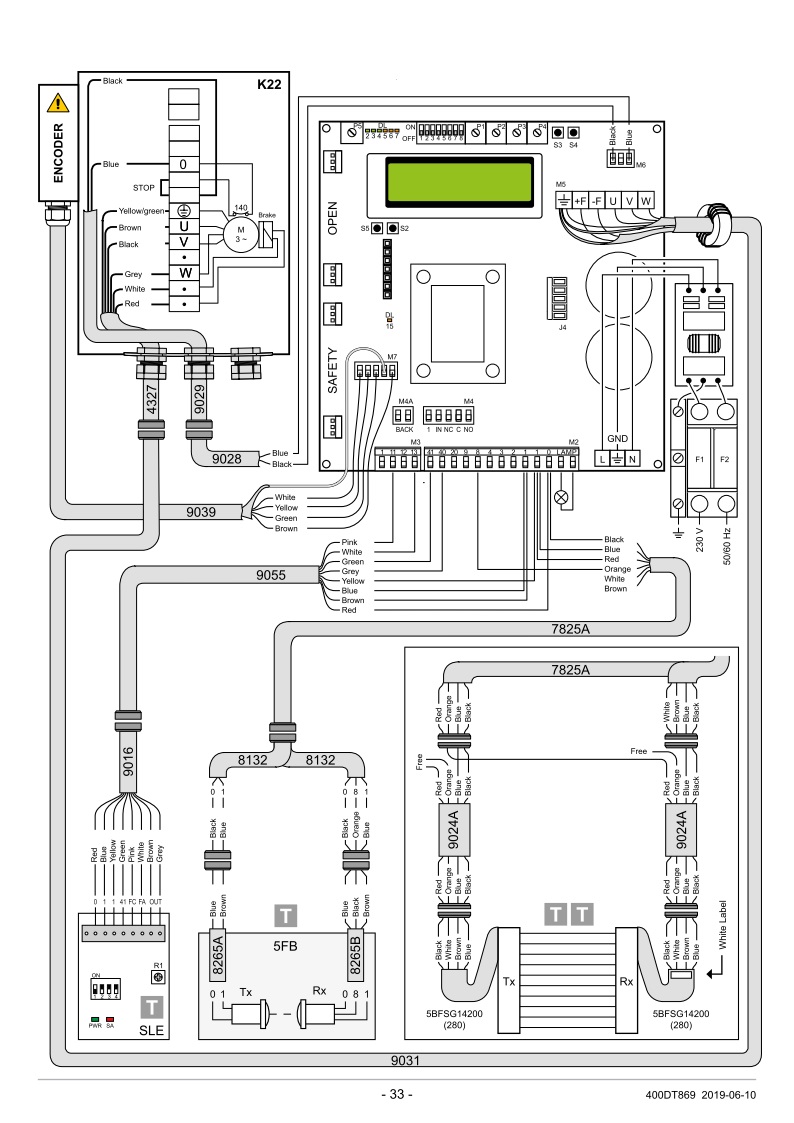 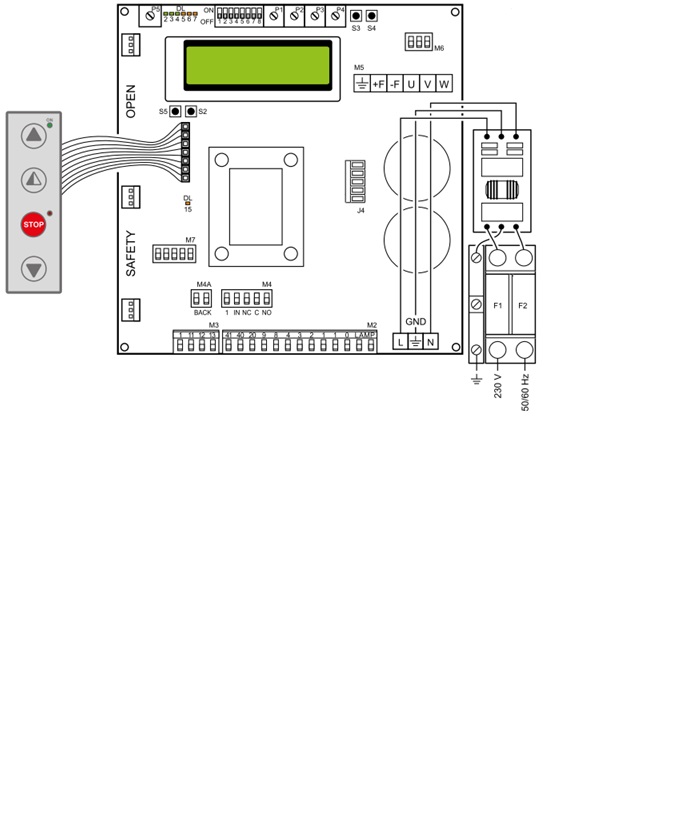 НАСТРОЙКИ ПОЛОЖЕНИЯХАРАКТЕРНЫЕ НЕИСПРАВНОСТИ И СПОСОБЫ ИХ УСТРАНЕНИЯ6.1 МЕНЮ УСТАНОВКИКогда панель управления включена, после отображения сообщений ASSA ABLOY, а также версия микропрограммного обеспечения микропроцессора и платы, устройство автоматически переходит в меню установки и отображает сообщение ВЫБОР ЯЗЫКА.Завершение ПРОГРАММИРОВАНИяПрограммирование и функционирование ворот выполняется при заданных по умолчанию значениях скорости.При перемещении ворот значения напряжения и тока будут отображаться на шине.6.2 РАСШИРЕННОЕ МЕНЮРасширенное меню позволяет изменить положение предварительно установленных концевых выключателей, а также изменить установленные заданные по умолчанию параметры.Для доступа к Расширенному меню:Да дисплее отобразится первый пункт меню «НАСТРОЙКА ЭНКОДЕРА6.3 Меню настройки времени открыванияКогда ворота находятся в положении СТОП, а переключатель DIP 8 в положении ВКЛ., выполняется переход в меню ЦИКЛИЧЕСКИЙ РЕЖИМ. Активируя этот режим, можно задать значение интервала времени, через который будет выполняться регулярное открывание ворот. После активации режима установите переключатель DIP 8 в положение ВЫКЛ.При активации ЦИКЛИЧЕСКОГО РЕЖИМА, на дисплее каждые 2 секунды отображается:Общее количество циклов - обратный отсчёт до следующего открывания / ВРЕМЯ ОТКРЫВАНИЯ6.4 Сервисное меню (требуется введение пароля)Сервисное меню используется для изменения пороговых значений тормозного сопротивления, максимального тока и функции ветроустойчивости при срабатывании энкодера.Для получения доступа к сервисному меню необходимо:6.5 Отображение сообщений6.6 Внутренняя блокировка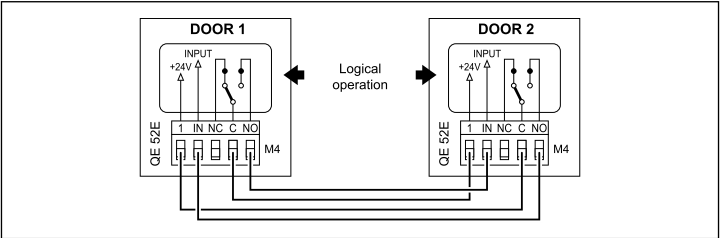 7.1 Настройка энкодера линейного перемещения полотнаNB: диагностика неисправностей панели управления с инвертором 52E также описана на странице 9Периодические проверки должны выполняться в соответствии с национальными нормами и документацией на изделие, предоставленной квалифицированным специалистом компании ASSA ABLOY. Частота технического обслуживания должна соответствовать национальным требованиям и документации на изделие.Устройства обеспечения безопасностиПроверьте исправность работы энкодера линейного перемещения полотнаПроверьте исправность работы фотоэлементов безопасности.Боковые направляющиеПроверьте направляющие и ходовые ролики соответствующего полотна на износУстановка / МонтажЗатянуть соединительные болты вертикальных стоек и прижать к балкеПроверьте анкерное крепление ворот к несущей рамеДвигательПроверьте крепление двигателя к соответствующей опореПроверьте исправность энкодера и уровень его зарядаПроверьте тормозные диски на износ. При необходимости выполните замену дисковПроверьте исправность и целостность резино-металлической втулки двигателяПриводной валПроверьте надёжность крепления кронштейнов опорной конструкцииСмажьте опорную конструкцию соответствующим смазочным материаломСостояние механической застежкиПроверьте механическую застежку на износ и очистку.9.1 План проведения технического обслуживанияВ приведенной ниже таблице указана рекомендуемая периодичность - в месяцах – выполнения замены деталей при проведении  планово-предупредительного технического обслуживания и ремонта.(1) Загрязнённая или пыльная среда, диапазон рабочих температур от 0°C или выше 35°C, ветровая нагрузка в пределах 20% от предельного значения.ОБРАТНАЯ ЗАПРАВКА ПОЛОТНА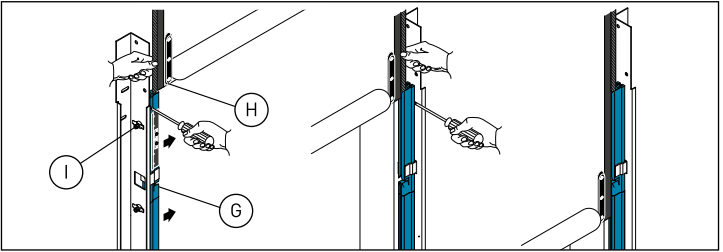 Закройте верхнюю часть пластиковых направляющих (P), нажав на внешнюю сторону.Вставьте каждый зубец кромки (Q) полотна в соответствующую направляющую и, при необходимости, для облегчения выполнения данной процедуры, удалите верхний болт (R).Опустите шторку так, чтобы нижняя кромка полона находился на расстоянии 0,5 м от канавки блока заправки.ИНСТРУКЦИЯ ПО ПРИМЕНЕНИЮПериодические проверки должны выполняться в соответствии с национальными нормами и документацией на изделие, предоставленной квалифицированным специалистом компании ASSA ABLOY. Частота технического обслуживания должна соответствовать национальным требованиям и документации на изделие.Устройства обеспечения безопасностиПроверьте исправность работы энкодера линейного перемещения полотнаПроверьте исправность работы фотоэлементов безопасности.Боковые направляющиеПроверьте направляющие и ходовые ролики соответствующего полотна на износУстановка / МонтажЗатянуть соединительные болты вертикальных стоек и прижать к балкеПроверьте анкерное крепление ворот к несущей рамеДвигательПроверьте крепление двигателя к соответствующей опореПроверьте исправность энкодера и уровень его зарядаПроверьте тормозные диски на износ. При необходимости выполните замену дисковПроверьте исправность и целостность резино-металлической втулки двигателяПриводной валПроверьте надёжность крепления кронштейнов опорной конструкцииСмажьте опорную конструкцию соответствующим смазочным материаломСостояние механической застежкиПроверьте механическую застежку на износ и очистку.9.1 План проведения технического обслуживанияВ приведенной ниже таблице указана рекомендуемая периодичность - в месяцах – выполнения замены деталей при проведении  планово-предупредительного технического обслуживания и ремонта.(1) Загрязнённая или пыльная среда, диапазон рабочих температур от 0°C или выше 35°C, ветровая нагрузка в пределах 20% от предельного значения.РЕЖИМЫ примененияИспользование: 4 (минимум 5 лет общего трудового стажа при 300 циклах в день)Применение: При интенсивном движении (для доступа в промышленные и торговые помещения с интенсивным движением).Данные о классе обслуживания, фактическом времени работы и количестве последовательных циклов следует воспринимать исключительно в качестве справочных, которые были статистически определены в средних условиях эксплуатации, и поэтому не могут быть применены к каждому конкретному случаю. В качестве справочной информации также указывается время эксплуатации устройства без необходимости проведения дополнительного технического обслуживания.Такие независимые переменные как сила трения, балансировка и факторы окружающей среды могут оказать существенное воздействие на срок службы или рабочие характеристики системы автоматического контроля доступа или её компонентов (включая автоматические системы). Установщик несёт ответственность за принятие соответствующих мер безопасности для каждой отдельной установки.ЗВУКОВОЕ ДАВЛЕНИЕУровень звукового давления (УПа)  ≤ 70 дБадекларация о соответствии продукции требованиям технических регламентов Мы:Компания «ASSA ABLOY Entrance Systems AB»Лоджурсгатан 10SE-261 44 ЛандскронаШвецияс исключительной ответственностью заявляем, что данное оборудование с названием / описанием:HS7040 		Высокоскоростные рулонные воротас уровнем эффективности защиты, заявленным в прилагаемой Декларации о рабочих характеристиках и инструкции по применению, а также с электрическим приводом, указанным в прилагаемом к нему журнале регистрации, соответствуют требованиям следующих Директив:2006/42/EC		О машинах и механизмах2014/30/ЕС		О электромагнитной совместимости2011/65/ЕС	Об ограничении использования определённых опасных веществ в электрическом и электронном оборудованииПрименённые европейские гармонизированные стандарты:EN 13241-1	EN 61000-6-2	EN 61000-6-3	EN 60335-1	EN 60204-1Иные применённые стандарты или спецификации:EN 60335-2-103Сертификация на соответствие требованиям ЕС или Сертификат, выданный уполномоченным или компетентным органом (для получения полного адреса, пожалуйста, свяжитесь с компанией “ASSA ABLOY Entrance Systems AB») относительно оборудования:CSI Spa Reg. - № 0497Производственный процесс обеспечивает соответствие оборудования техническому файлу.Производственный процесс всегда доступен для третьей стороны.АВАРИЙНЫЙ ВЫХОД - ИНСТРУКЦИЯ ВОССТАНОВЛЕНИЯ ПОЛОТНА 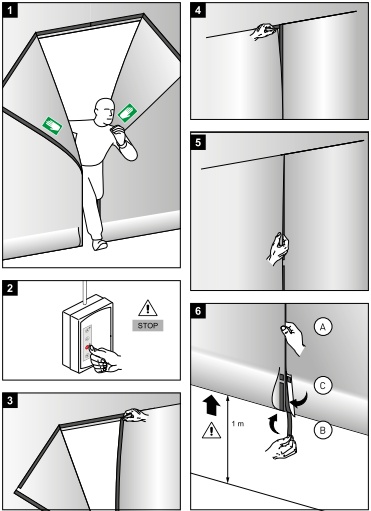 УПАКОВОЧНЫЙ ЛИСТ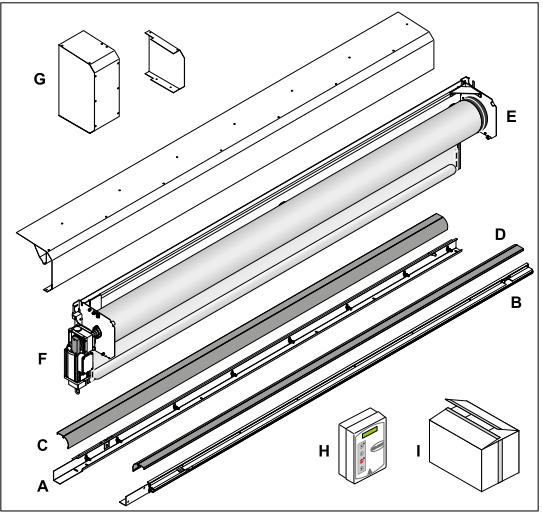 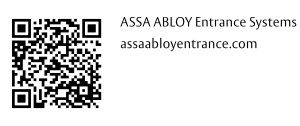 РазделНазвание раздела…………………………………………………………………………………….....СтраницаСтраница1.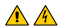 ОБЩИЕ МЕРЫ БЕЗОПАСНОСТИ………………………………………...………...……….……….….ОБЩИЕ МЕРЫ БЕЗОПАСНОСТИ………………………………………...………...……….……….….282.ТЕХНИЧЕСКИЕ ХАРАКТЕРИСТИКИ………………………………...………………….......................ТЕХНИЧЕСКИЕ ХАРАКТЕРИСТИКИ………………………………...………………….......................293.МЕХАНИЧЕСКАЯ УСТАНОВКА………………………………………….…………..……....................МЕХАНИЧЕСКАЯ УСТАНОВКА………………………………………….…………..……....................304.электрическая схема…………………………………………….………………..…….………….электрическая схема…………………………………………….………………..…….………….315.электронная панель управленияэлектронная панель управленияэлектронная панель управления5.1 52E (инвертор) – схема соединений……………………...………………………………..…...................5.1 52E (инвертор) – схема соединений……………………...………………………………..…...................326.МЕНЮ ПРОГРАММИРОВАНИЯМЕНЮ ПРОГРАММИРОВАНИЯМЕНЮ ПРОГРАММИРОВАНИЯ6.1 Меню установки……………………………………………...………………………………....................6.1 Меню установки……………………………………………...………………………………....................366.2 Расширенное меню…………………………………………………………………………......................6.2 Расширенное меню…………………………………………………………………………......................376.3 Меню настройки времени открывания……………….……………………………………......................6.3 Меню настройки времени открывания……………….……………………………………......................386.4 Отображение сообщений………………………………………………………………………...………..6.4 Отображение сообщений………………………………………………………………………...………..396.5 Сервисное меню………………………………………………………………….......................................6.5 Сервисное меню………………………………………………………………….......................................396.6 Внутренняя блокировка...............................................................................................................................6.6 Внутренняя блокировка...............................................................................................................................397.пусконаладочные работыпусконаладочные работыпусконаладочные работы7.1 Настройка энкодера линейного перемещения полотна…………………………………........................7.1 Настройка энкодера линейного перемещения полотна…………………………………........................408.Характерные неисправности и способы их устранения………………………....Характерные неисправности и способы их устранения………………………....419.ТЕХНИЧЕСКОЕ ОБСЛУЖИВАНИЕ………………………………………………………………….....ТЕХНИЧЕСКОЕ ОБСЛУЖИВАНИЕ………………………………………………………………….....42Данное руководство по установке предназначено для использования только квалифицированными специалистами.Установка, электрическая схема и настройки должны быть выполнены в соответствии с требованиями по качеству изготовления и действующим законодательством.Внимательно ознакомьтесь с данным руководством перед началом установки изделия. Неправильная установка может стать причиной возникновения опасности. Необходимо исключить попадание упаковочных материалов (пластик, полистирол и т.д.) в окружающую среду, они должны храниться в недоступном для детей месте, так как для них данные материалы могут представлять опасность. Перед началом установки убедитесь, что изделие не имеет повреждений.Не устанавливайте изделие во взрывоопасных зонах и средах: наличие легковоспламеняющихся газов или испарений представляет серьёзную угрозу безопасности.Перед установкой ворот внесите все конструкционные изменения, необходимые для обеспечения безопасного доступа и для защиты или изоляции всех зон сжатия, сдвига, захвата и зон общей опасности.Убедитесь, что существующая конструкция обладает необходимой прочностью и устойчивостью. Устройства безопасности должны защищать от сжатия, сдвига, захвата и зон общей опасности ворот с электроприводом.Обеспечьте наличие требуемых по закону знаков для обозначения опасных зон. Каждая установка должна иметь визуальную индикацию ворот с электроприводом.Перед подключением к электросети убедитесь, что номинальные показатели мощности соответствуют требованиям к сети электропитания.Многополярный выключатель с минимальными зазорами между разомкнутыми контактами равными 3 мм должен быть подсоединён к сети.Убедитесь, что на входе в электроустановку имеется соответствующее дифференциальное реле и необходимый автоматический контактный выключатель.Убедитесь, что дверь с электроприводом имеет клемму заземления в соответствии с действующими нормами безопасности.Изготовитель ворот не несёт ответственности в случаях использования компонентов, несовместимых с требованиями безопасной и правильной работы изделия, согласно которым требуется применение только оригинальных запасных деталей, а также в случаях внесения любого рода модификаций, которые не были специально санкционированы производителем.Для ремонта или замены компонентов изделия должны использоваться только оригинальные запасные части компании «Albany».Монтажник должен предоставить всю информацию, касающуюся автоматического, ручного и аварийного управления воротами или воротами с электроприводом, а также предоставить пользователю изделия инструкцию по эксплуатации.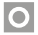 Дополнительные принадлежности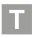 Защитный верхний слой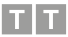 Защитный верхний слой Т№Описание№Описание1Боковая ограничительная пластина балки12Редукторный двигатель K222Направляющая балка13Устройство ручной разблокировки3Вал14Рычаг ручной разблокировки4Энкодер линейного перемещения полотна15Электронная панель управления5Верхняя часть направляющей с покрытием Polyzene16Фотоэлемент 5FB6Нижняя часть направляющей с покрытием Polyzene17Полотно из полиэстера7Кронштейн для фиксации направляющей18Прозрачная вставка из ПВХ8Угловая стойка19Вертикальные армирующие накладки9Опорная пружина20Нижняя кромка с гибким балластом10Крепёжный болт21Пластина крепления двигателя и боковая крышка11Накладка на стойку2. ТЕХНИЧЕСКИЕ ХАРАКТЕРИСТИКИПитание...…………………………………………………………………………………………….. однофазное (230 В), частота - 50/60 ГцПотребляемый ток……………………………………………………………………………………………………………………. 16 А Напряжение вспомогательного питания системы управления……………………………………………………………….….. 24 В 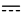 Мощность двигателя……………………………………………………………………………………………………………………. 0,6 кВтКласс защиты панели управления………………………………………………………………………………………………………... IP 55Диапазон рабочих температур………………………………………………………………………………………………... от -5 до +50°CТочно измерьте поперечное сечение линейного провода, руководствуясь указанным поглощением и принимая во внимание длину и способ прокладки кабелей.3. МЕХАНИЧЕСКАЯ УСТАНОВКАВ случае ручного управления (если предусмотрено) монтаж устройства выполняется согласно указаниям (рис.  6).Подключите микроконтакт в соответствии с надлежащей электрической схемой, проверьте его функционирование: микроконтакт должен блокировать вращение электродвигателя при переходе в режим ручного управления.4. ЭЛЕКТРИЧЕСКАЯ СХЕМАКабельное соединение на плате должно быть выполнено с отключением электропитания не менее чем на 30 секунд.SLE – Энкодер линейного перемещения полотнаCOH – высота в светуTx – Rx – Разъём приёмника-передатчикаBlue – голубойBrown – коричневыйBlack – чёрныйТочно измерьте поперечное сечение линейного провода, руководствуясь указанным поглощением и принимая во внимание длину и способ прокладки кабелей.52E5.1 52Е ПАНЕЛЬ УПРАВЛЕНИЯ (инвертор) – Схема соединенийВходные сигналыВходные сигналыВходные сигналыВходные сигналыКомандаКомандаФункцияОписание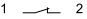 НЗ-контактСТОПВ меню программирования (стр. 15, пункт 16)Контакт 1-2 открыт, размыкание контакта останавливает открывание ворот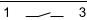 НО-контактОткрываниеЗамыкание контакта активирует функцию открывания ворот.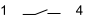 НО-контактЗакрываниеЗамыкание контакта активирует функцию закрывания ворот.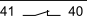 НЗ-контактКонтакты безопасности обратного ходаРазмыкание контакта безопасности запускает изменение направления перемещения полотна (повторное открывание) во время процесса закрывания.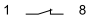 НЗ-контактКонтакты безопасности обратного ходаРазмыкание контакта безопасности запускает изменение направления перемещения полотна (повторное открывание) во время процесса закрывания.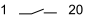 НО-контактЧастичное открываниеЗамыкание контакта активирует частичное открывание на период времени, установленный в расширенном меню.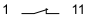 НЗ-контактЗакрытое положениеРазмыкание контакта приводит в закрытое положение. (макс. 50 мА)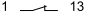 НЗ-контактОткрытое положениеРазмыкание контакта приводит в открытое положение. (макс. 50 мА)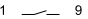 НЗ-контактАвтоматический блокираторПри помощи внешнего переключателя.Схема соединений панели управленияСхема соединений панели управленияСхема соединений панели управленияСхема соединений панели управленияСхема соединений панели управленияМ2Устройство безопасности / КомандыJ4Тормозное сопротивлениеМ3Позиционный сигналOPENВспомогательная платаМ4Внутренняя блокировкаSAFETYВспомогательная плата безопасностиМ4АНазадМ5Двигатель / Тормозной двигательМ6Тепловой двигательМ7Энкодер абсолютного положенияВыходные сигналыВыходные сигналыВыходные сигналыВыводимые данныеЗначениеОписание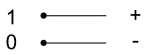 24 В = / 0,5 АЭлектропитание принадлежностейВыходная мощность внешних устройств, включая индикаторную лампу состояния автоматизации.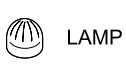 230 В~Проблесковый световой сигнал (меню программирования)Немигающий сигнал (штепсельный переключатель ВКЛ в меню программирования).Активируется во время процесса открывания и закрывания. 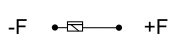 200 В = / 0,2 AЭлектроприводной тормоз двигателя.Выходной сигнал активен в течение процесса открывания и закрывания.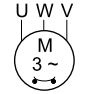 230 В~ / 6 AТрёхфазный электродвигатель.52EПри разъединении проводов энкодера абсолютного положения, положения концевых выключателей сбрасываются.ENCODER – ЭнкодерSLE – Энкодер линейного перемещения полотнаBrake – ТормозOPEN – открываниеSTOP - СТОПSAFETY - безопасностьTx – Rx – Приёмник-передатчик Blue – голубойBrown – коричневыйRed – красныйON – ВКЛOFF – ВЫКЛWhite label – индикатор белого цветаYellow – жёлтыйPink – розовыйGreeen – зелёныйOrange – оранжевый Grey – серыйWhite – белыйBlack – чёрный52Eнастройки и сигналыУстройство балансировкиОписание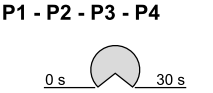 НЕ ПРИМЕНЯЕТСЯ.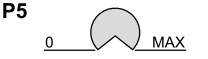 Настройка контрастности изображения на дисплее.Двухпозиционный DIP-переключательОписаниеВЫКЛ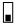 ВКЛ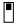 DIP 1Перспективное использование------DIP 2Доступ к расширенному менюОтключенВключенDIP 3Включение устройства балансировкиОтключенВключенDIP 4СчётчикTOT: Общее количество операцийSVC: Количество операций, не выполненных до обслуживанияОтключенВключенDIP 5Доступ к сервисному менюОтключенВключенDIP 6Отображение данных о процессе открывания ворот(F функционирует, IBUS, I пик, VBUS) ОтключенВключенDIP 7Перспективное использование------DIP 8Меню циклического режима работыОтключенВключенСветодиодный индикаторОбозначениеКнопкиОписаниеDL2Закрытое положениеS2Применяется для программированияDL3Снижение скоростиS3Не применяетсяDL4Частичное открываниеS4Не применяетсяDL5Открытие положениеS5Применяется для программированияDL15АвтозапускСтандартный режим работыПрограммированиеКнопкаСветодиодный индикаторКнопка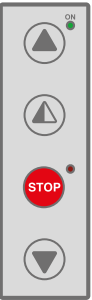 Запуск процесса открывания.- Зелёный светодиодный индикатор указывает на наличие источника питания 24 В.Прокрутка пунктов менюЗапуск процесса частичного открывания.ПодтверждениеЗапуск и остановка процесса закрыванияКрасный светодиодный индикатор указывает на активацию функции СТОП.Проблесковый красный светодиодный индикатор указывает на активацию устройств безопасности.Проблесковый красный светодиодный индикатор указывает на то, что порог обслуживания достигнут.Запуск процесса закрывания.Прокрутка пунктов меню52EПРЕДОХРАНИТЕЛИПРЕДОХРАНИТЕЛИПРЕДОХРАНИТЕЛИПРЕДОХРАНИТЕЛИКодЗначениеРазмерТокF1 - F212 A – 500 В10,3 x 38Однофазная линия электропередачи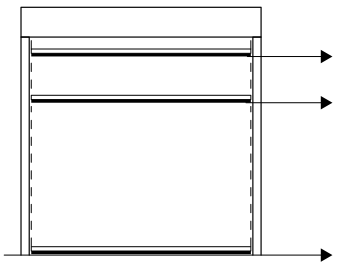 КомандаПояснениеОткрытое положениеЧастично открытое положениеЗакрытие положениена расстоянии 200 мм от поперечной балкиОт 200 мм, от пола до открытого положениявплотную к полуДисплейное оповещениеНеисправностьМетод устраненияПревышено предельное значение токаЗапрашиваемый крутящий момент электродвигателя превышает выходной крутящий момент.Снизить скорость открывания.Проверьте источник питания.Проверьте электропроводку.Аккумуляторная батарея энкодераРазряд аккумуляторной батареи энкодера абсолютного положения или ошибка работы устройства цифровой индикации положения.Выключить панель управления, подождать 3 минуты и снова подключить к источнику питания.Если неисправность не устранена, выполнить процедуру ещё раз.Если сообщение об аккумуляторной батарее продолжает отображаться на дисплее, заменить энкодер.Ввести тормозное сопротивлениеНапряжение на шине превышает максимальное допустимое значение.Выключить панель управления, подождать 3 минуты и снова подключить к источнику питания.Если неисправность не устранена, убедитесь, что напряжение на силовой цепи не превышает 360 В.Макс. напряжение на силовой цепиНапряжение на шине превышает максимальное допустимое значение.Выключить панель управления, подождать 3 минуты и снова подключить к источнику питания.Проверить значение напряжения питающей электросети на панели управления.6. МЕНЮ ПРОГРАММИРОВАНИЯКнопка подтверждения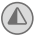 Во время программирования удалите кабели из разъёмов PIN 3, 4, 20ЭТАПОпции первого уровняОпции второго уровняПрокрутка пунктов менюПояснения1Выбор языка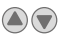 Кнопка подтверждения:1Кнопка подтверждения:АНГЛИЙСКИЙКнопка подтверждения:1Кнопка подтверждения:ИТАЛЬЯНСКИЙКнопка подтверждения:1Кнопка подтверждения:ФРАНЦУЗСКИЙКнопка подтверждения:1Кнопка подтверждения:НЕМЕЦКИЙКнопка подтверждения:1Кнопка подтверждения:ИСПАНСКИЙ-ПОЛЬСКИЙ-ЧЕШСКИЙ-ВЕНГЕРСКИЙКнопка подтверждения:2Модель воротКнопка подтверждения:2Кнопка подтверждения:HS7040Кнопка подтверждения:2Кнопка подтверждения:HS9050RSRКнопка подтверждения:2Кнопка подтверждения:HS9040RКнопка подтверждения:2Кнопка подтверждения:HS9050RКнопка подтверждения:2Кнопка подтверждения:HS9070FCW-HS9080FCWКнопка подтверждения:2Кнопка подтверждения:HS9040RSRКнопка подтверждения:3Управление положениемКнопка подтверждения:3Кнопка подтверждения:ЭнкодерКнопка подтверждения:3Кнопка подтверждения:Концевой переключательКнопка подтверждения:4Управление приводомДанная опция отображается только в случае выбора модели ворот с внешним приводом в пункте 3.4Кнопка подтверждения:Слева Данная опция отображается только в случае выбора модели ворот с внешним приводом в пункте 3.4Кнопка подтверждения:справаДанная опция отображается только в случае выбора модели ворот с внешним приводом в пункте 3.5Регулирование положенияДверь переместится в нужное положение в режиме присутствия человека и на низкой скорости.Кнопка подтверждения:5Кнопка подтверждения:ЗАКРЫТОЕ ПОЛОЖЕНИЕДверь переместится в нужное положение в режиме присутствия человека и на низкой скорости.Кнопка подтверждения:5Кнопка подтверждения:ЧАСТИЧНО ОТКРЫТОЕДверь переместится в нужное положение в режиме присутствия человека и на низкой скорости.Кнопка подтверждения:5Кнопка подтверждения:ОТКРЫТОЕ ПОЛОЖЕНИЕДверь переместится в нужное положение в режиме присутствия человека и на низкой скорости.Кнопка подтверждения:6Режим командного управленияКнопка подтверждения:Выбор 1-9: если 1-9 закрыт, режим командного управления будет импульсивным, если 1-9 открыты, режим командного управления будет выполняться в присутствии оператора.6Кнопка подтверждения:ИМПУЛЬСНЫЙКнопка подтверждения:Выбор 1-9: если 1-9 закрыт, режим командного управления будет импульсивным, если 1-9 открыты, режим командного управления будет выполняться в присутствии оператора.6Кнопка подтверждения:в присутствии оператораКнопка подтверждения:Выбор 1-9: если 1-9 закрыт, режим командного управления будет импульсивным, если 1-9 открыты, режим командного управления будет выполняться в присутствии оператора.6Кнопка подтверждения:ВХОДНОЙ СИГНАЛ 1-9Кнопка подтверждения:Выбор 1-9: если 1-9 закрыт, режим командного управления будет импульсивным, если 1-9 открыты, режим командного управления будет выполняться в присутствии оператора.7Подтверждение данныхКнопка подтверждения:Остановить перемещение полотна воротУстановите переключатель DIP 2 в положение ВКЛ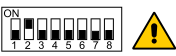 При завершении программирования установите переключатель DIP2 в положение ВЫКЛ.Во время программирования удалите кабели из разъёмов PIN 3, 4, 20ЭТАПОпции первого уровняПрокрутка пунктов менюПодтверждениеОпции второго уровняПояснения1Настройка энкодераЗакрытое положениеВорота устанавливаются в нужное положение в режиме присутствия оператора на низкой скорости. Все положения (закрытое, частично открытое, открытое) должны быть установлены.2Фотоэлементы исключены (данный этап применяется только для ворот с функцией самовосстановления)Изменение значения (1 ед. изм. = 3 мм)При увеличении значения положение желоба фотоэлемента повышается.3Первичные устройства безопасности исключеныИзменение значения (1 ед. изм. = 3 мм)При увеличении значения положение первичного устройства безопасности повышается..4Автоматическое закрывание (установленный по умолчанию интерфейс совместного использования при значении времени = 5 сек.)ДА4Автоматическое закрывание (установленный по умолчанию интерфейс совместного использования при значении времени = 5 сек.)НЕТ5Время автоматического закрыванияПеременная во времениОпция доступна при нажатии «ДА» в пункте 4.Диапазон значений от 0 до 100 сек.6Режим командного управленияВыбор 1-9: если 1-9 закрыт, режим командного управления будет импульсивным, если 1-9 открыты, режим командного управления будет выполняться в присутствии оператора.6Режим командного управленияИМПУЛЬСНЫЙВыбор 1-9: если 1-9 закрыт, режим командного управления будет импульсивным, если 1-9 открыты, режим командного управления будет выполняться в присутствии оператора.6Режим командного управленияв присутствии оператораВыбор 1-9: если 1-9 закрыт, режим командного управления будет импульсивным, если 1-9 открыты, режим командного управления будет выполняться в присутствии оператора.6Режим командного управленияВХОДНОЙ СИГНАЛ 1-9Выбор 1-9: если 1-9 закрыт, режим командного управления будет импульсивным, если 1-9 открыты, режим командного управления будет выполняться в присутствии оператора.7Устройство безопасности открыванияДАЕсли выбран вариант «ДА», закрытые ворота, получившие команду открывания, останутся в закрытом положении, если активирован фотоэлемент.7Устройство безопасности открыванияНЕТЕсли выбран вариант «ДА», закрытые ворота, получившие команду открывания, останутся в закрытом положении, если активирован фотоэлемент.8Внутренняя блокировкаНет внутренней блокировкиВоздушный шлюз: ворота 2 открываются с помощью внешней команды, только если ворота 1 закрыты.Внутренняя БЛОКИРОВКА: ворота 2 открываются автоматически, когда ворота 1 закрыты8Внутренняя блокировкаВоздушный шлюзВоздушный шлюз: ворота 2 открываются с помощью внешней команды, только если ворота 1 закрыты.Внутренняя БЛОКИРОВКА: ворота 2 открываются автоматически, когда ворота 1 закрыты8Внутренняя блокировкаВнутренняя блокировкаВоздушный шлюз: ворота 2 открываются с помощью внешней команды, только если ворота 1 закрыты.Внутренняя БЛОКИРОВКА: ворота 2 открываются автоматически, когда ворота 1 закрыты9Перепрошивка при открывании (заданных по умолчанию значений нет)ДАПри перепрошивке установлено значение времени равное 3 сек.9Перепрошивка при открывании (заданных по умолчанию значений нет)НЕТПри перепрошивке установлено значение времени равное 3 сек.10Степень замедленияИзменение значения (1 ед. изм. = 3 мм)При увеличении значений, расстояние остановки при открывании возрастает.11Скорость открывания (Гц)Изменение значенияУстановка значений, которые превышают значения, заданные по умолчанию, должна  выполняться в соответствии с размерами ворот и условиями их эксплуатации.ЭТАПОпции первого уровняПрокрутка пунктов менюПодтверждениеОпции второго уровняПояснения12Скорость закрывания (Гц)Изменение значения Установка завышенных должна  выполняться в соответствии с размерами ворот и условиями их эксплуатации.13Служебный аварийный сигналДА13Служебный аварийный сигналНЕТ13Служебный аварийный сигналСБРОС?Перезапустите обратный отсчёт14ПерезагрузкаИзменение значенияОпция доступна при нажатии «ДА» в пункте 14. Установите значение с шагом в 1000 циклов.Макс. 200 000 циклов.15Остановка 1-2ДАЕсли выбран вариант «ДА», размыкание контакта 1-2 останавливает процесс открывания ворот.15Остановка 1-2НЕТЕсли выбран вариант «ДА», размыкание контакта 1-2 останавливает процесс открывания ворот.16Тормозное сопротивление (заданных по умолчанию значений нет)ДАВыберите вариант « ДА», если ворота обладают тормозным сопротивлением.16Тормозное сопротивление (заданных по умолчанию значений нет)НЕТВыберите вариант « ДА», если ворота обладают тормозным сопротивлением.17СБРОС ПАРАМЕТРОВПОДТВЕРДИТЬПодтвердите возврат в меню установки. При завершении программирования установите переключатель DIP2 в положение ВЫКЛ.ЭТАПОпции первого уровняПрокрутка пунктов менюПодтверждениеОпции второго уровняПояснения1ЦИКЛИЧЕСКИЙ РЕЖИМТАЙМЕР ВЫКЛ.Таймер не запущен1ЦИКЛИЧЕСКИЙ РЕЖИМТАЙМЕР ВКЛ.Таймер запущен2Единицы времениМин.Отсчёт времени в минутах2Единицы времениСек.Отсчёт времени в секундах3Время открывания1…200Установите равные промежутки времени4время автоматического закрывания1…200Установите время, в течение которого ворота остаются в открытом положении5Общее количество цикловЗНАЧЕНИЕСчётчик циклов6Сброс знАчения счётчика цикловСброс?Сброс значения счётчика цикловОстановите поднятие полотна ворот нажатием кнопки СТОПУстановите переключатель DIP5 в положение ВКЛ.Введите пароль: последовательное нажатие кнопок ОТКРЫВАНИЕ-ОТКРЫВАНИЕ-ЗАКРЫВАНИЕ-ЧАСТИЧНОЕ ОТКРЫВАНИЕ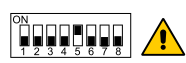 Во время программирования удалите кабели из разъёмов PIN 3, 4, 20ЭТАПОпции первого уровняПояснения1Минимальное напряжение при торможенииЗаданное по умолчанию значение: 340 В пост. т.Пороговое значение для частичного изменения тормозного сопротивления2Максимальное напряжение при торможенииЗаданное по умолчанию значение: 380 В пост. т.Пороговое значение для полного изменения тормозного сопротивления3предел перегрузки по токуЗаданное по умолчанию значение: 10 АЕсли ток на шине превышает установленное пороговое значение, скорость открывания ворот снижается в два раза, чтобы уменьшить поглощение.4СТЕПЕНЬ ЗАМЕДЛЕНИЯ ПРИ ОТКРЫВАНИИИзменение степени линейного замедления при открывании полотна ворот. Заданное по умолчанию значение:15. (При увеличении значения, расстояние замедления уменьшается).5УРОВЕНЬ ЗАРЯДА АККУМУЛЯТОРНОЙ БАТАРЕИОтображение уровня заряда аккумуляторной батареи энкодера от 0% до 100%.6список аварийных сигналовОтображение последних 50 аварийных сигналов: перегрузка по току; напряжение на шине превышает предельное значение, изменение тормозного сопротивления, перегрев инвертора, неисправный электродвигатель (энкодер). Для выхода нажмите кнопку частичного открывания.При завершении программирования установите переключатель DIP5 в положение ВЫКЛ.СООБЩЕНИЕСИТУАЦИЯПОЯСНЕНИЯASSA ABLOYворота в закрытом положении – ожидание командыОткрытие VBUS IBUSоткрывание воротВорота в открытом положении – время автоматического закрыванияВорота в открытом положенииЗакрытие VBUS IBUSзакрывание воротВход 40 закрыт; вход 8 открытвведение в действие фотоэлементаПри перемещении полотна воротвход 40 открыт; вход 8 закрытвведение в действие энкодераПри перемещении полотна воротМикросхемаВведение в действие предохранительной микросхемы устройства ручного открывания / введение в действие теплового переключателя двигателя.Устройство безопасности открывания активированофотоэлемент срабатывает, когда ворота находятся в закрытом положении, а также когда ворота не открываютсяДанное сообщение отображается только в том случае, если в расширенном меню для функции «Безопасность открывания» установлено значение «ДА» (этап 7).Ворота остановленыКоманда СТОП - активированаDoor – воротаInput – входной сигналLogical operation - логическая операцияM4 – разъём М47. ПУСКОНАЛАДОЧНЫЕ РАБОТЫ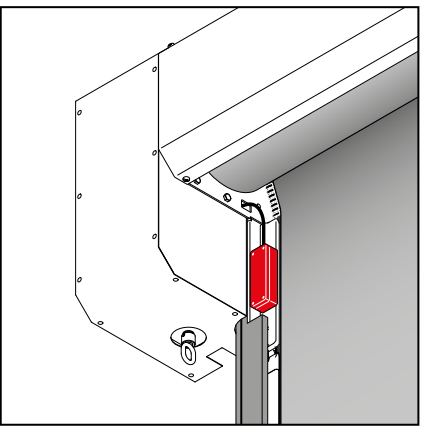 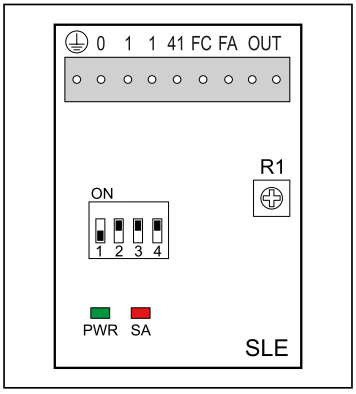 8. Характерные неисправности и способы их устранения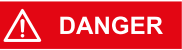 Перед началом эксплуатации и работы на электронном оборудовании убедитесь, что оно отключено от сети электропитания.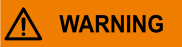 Приведенные инструкции предназначены только для квалифицированного и уполномоченного персонала. Конкретные законы и стандарты должны быть всегда соблюдены, даже если это явно не оговорено.При выполнении ремонтных работ или замены должны использоваться только оригинальные запасные детали компании ASSA ABLOY.КОМАНДАНЕИСПРАВНОСТЬВЕРОЯТНЫЕ ПРИЧИНЫ и способы их устраненияЛюбая команда, связанная с установлением полотна ворот в какое-либо положениеПолотно и двигатель не приводятся в движениеНажата кнопка СТОП (светодиодный индикатор кнопки СТОП непрерывно горит)Запущен двигатель с тепловым переключателемАктивирована система микро для безопасности ручного управленияНеисправно одно из силовых устройств (панель управления, двигатель, соединительный кабель двигателя)Команда открывания при закрытом положении полотна воротДвигатель не приводится в движениеКоманда открывания подключена не корректно или неисправна(команды 1 - 3)Команда закрывания всегда активирована или короткозамкнутаКоманда закрывания при открытом положении полотна воротДвигатель не приводится в движениеКоманда закрывания подключена не корректно или неисправна(команды 1 - 4)Активировано устройство безопасности (мигает светодиодный индикатор  кнопки СТОП)Команда открывания всегда активирована или короткозамкнутаАвтоматический тест устройства безопасности не пройден (светодиодный индикатор кнопки СТОП на кнопочной панели управления не горит)Активация функции остановки полотна в ходе эксплуатацииДвигатель не останавливаетсяКоманда СТОП не работает или подключена не корректно (светодиодный индикатор кнопки СТОП на кнопочной панели управления не загорается)Активация функции остановки полотна в ходе эксплуатацииДвигатель останавливается с опозданиемТормоз двигателя изношен или неисправныйАктивация устройства безопасности при закрыванииПолотно не возвращается в обратное положениеУстройство безопасности неисправно или подключено не корректноПроверьте клеммы заземленияПроверьте положение перемычки фотоэлемента.Активация функции автоматического закрывания при открытом положении полотнаВорота автоматически не закрываются по истечении установленного таймером времениФункция автоматического закрывания активирована не корректноКоманда открывания всегда активирована или короткозамкнутаАвтоматический тест устройства безопасности не пройденВ ходе эксплуатацииНа концевом выключателе полотно останавливается не корректно Проверьте исправность тормоза двигателяПроверьте соединение магнита энкодера с валом двигателя9. ТЕХНИЧЕСКОЕ ОБСЛУЖИВАНИЕ, выполняемое КАЖДЫЕ 6 МЕСЯЦЕВДетальКод деталиЦиклы / часы работыЦиклы / часы работыЦиклы / часы работыЖёсткие условия эксплуатации(1)ДетальКод детали<10Слабое движение<30Среднее движение>30Интенсивное движениеЖёсткие условия эксплуатации(1)ДетальКод деталиколичество месяцевколичество месяцевколичество месяцевЖёсткие условия эксплуатации(1)Тормозной диск62233736241212Верхняя направляющая29448ARR29448ARL29448B4836 2424Нижняя направляющаяBGBST48362424Пружина натяженияKSPRING36241212Комплект линз и прокладок для энкодера6GLSLEC36241212Резино-металлическая втулка двигателя5AV40251048362424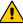 ОБЩИЕ МЕРЫ БЕЗОПАСНОСТИДанное руководство пользователя является составной неотъемлемой частью изделия и должно быть предоставлено каждому пользователю.Сохраняйте данное руководство и передайте его всем последующим пользователям.Данная система автоматического контроля представляет собой «вертикальные рулонные ворота»; изделие должно применяться только в предусмотренных целях. Любое иное нецелевое использование изделия будет считаться неприемлемым и очень опасным. Компания ASSA ABLOY не несёт ответственности за ущерб, причинённый нецелевым, неправильным или необоснованным применением изделия.Данное устройство может использоваться детьми в возрасте от 8 лет и людьми с нарушенными физическими, сенсорными или умственными способностями, либо с отсутствием опыта и знаний в том случае, если ими будет руководить человек, ответственный за их безопасность, и до их сведения будет доведено о существующих видах опасностей при эксплуатации устройства. Чистка и обслуживание не должны производиться детьми без надзора.Правила техники безопасности ПРИ ИСПОЛЬЗОВАНИИНе входите в зону закрытия ворот во время движения полотна.В случае неисправности или сбоя нажмите на кнопку выключения электропитания. Техническое обслуживание, настройка и ремонт должны выполняться квалифицированным и уполномоченным персоналом.Каждая система автоматического контроля оснащена «Руководством по установке и техническому обслуживанию», в котором указывается план проведения технического обслуживания. Пожалуйста, выполняйте необходимые проверки всех устройств безопасности.КНОПКИ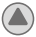 Полное открывание: ворота открываются полностью. Ход может быть ограничен с помощью микропереключателя концевого упора.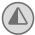 Частичное открывание: ворота открываются частично и закрываются по истечении интервала времени, установленного таймером.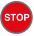 СТОП: немедленная остановка полотна ворот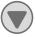 Закрывание: дверь полностью закрывается. Ход может быть ограничен с помощью микропереключателя концевого упора.Опциональные устройства - РУЧНое управление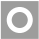 Чтобы вручную поднять полотно в случае перебоем подачи электропитания или неисправности, поднимите полотно в положение «открытые ворота», как показано на рисунке.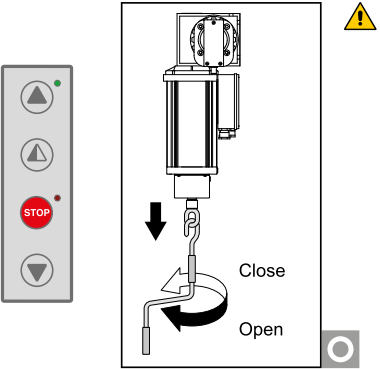 Не допускайте, чтобы изогнутый рычаг, предназначенный для ручного открытия ворот, оставался зацепленным на кольце во время нормальной работы ворот. Используйте специальную настенную крепёжную скобу.9. ТЕХНИЧЕСКОЕ ОБСЛУЖИВАНИЕ, выполняемое КАЖДЫЕ 6 МЕСЯЦЕВДетальКод деталиЦиклы / часы работыЦиклы / часы работыЦиклы / часы работыЖёсткие условия эксплуатации(1)ДетальКод детали<10Слабое движение<30Среднее движение>30Интенсивное движениеЖёсткие условия эксплуатации(1)ДетальКод деталиколичество месяцевколичество месяцевколичество месяцевЖёсткие условия эксплуатации(1)Тормозной диск62233736241212Верхняя направляющая29448ARR29448ARL29448B4836 2424Нижняя направляющаяBGBST48362424Пружина натяженияKSPRING36241212Комплект линз и прокладок для энкодера6GLSLEC36241212Резино-металлическая втулка двигателя5AV40251048362424ДатаКоличество цикловПодписьДатаКоличество цикловПодписьОбозначениеОписаниеКоличествоAЛевая стойка1BПравая стойка1СЛевая крышка1DПравая крышка1EБалка с рулонным полотном1FК22 Двигатель1GПластина крепления двигателя и боковая крышка1HБлок управления1IНабор металлических крепёжных изделий1ASSA ABLOY Entrance Systems является лидером в области автоматических входных систем, обеспечивающих эффективное перемещение товаров и людей. Она представлена такими узнаваемым во всём мире брендами, как Besam, Crawford, Megadoor и Albany. Мы предлагаем продукцию и услуги, соответствующие потребностям пользователей относительно безопасности, надёжности, энергоэффективности и удобства в эксплуатации.ASSA ABLOY Entrance Systems  является подразделением корпорации ASSA ABLOY.assaabloyentrance.com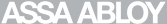 